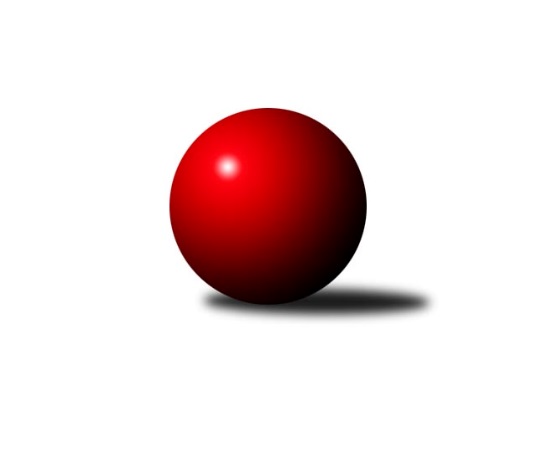 Č.20Ročník 2022/2023	25.3.2023Nejlepšího výkonu v tomto kole: 3352 dosáhlo družstvo: KK Šumperk3. KLM C 2022/2023Výsledky 20. kolaSouhrnný přehled výsledků:TJ Spartak Přerov B	- TJ Odry 	3.5:4.5	3243:3295	9.0:15.0	25.3.TJ Sokol Luhačovice	- SKK Ostrava ˝A˝	6:2	3346:3292	10.0:14.0	25.3.TJ Sokol Bohumín 	- KK Zábřeh B	3:5	3060:3149	10.0:14.0	25.3.KK Jiskra Rýmařov 	- KK Šumperk	1:7	3224:3352	8.0:16.0	25.3.Sokol Přemyslovice 	- TJ Prostějov 	6:2	3206:3202	13.0:11.0	25.3.TJ Unie Hlubina	- TJ Opava 	6:2	3344:3205	12.0:12.0	25.3.Tabulka družstev:	1.	TJ Unie Hlubina	20	14	4	2	104.0 : 56.0 	276.0 : 204.0 	 3328	32	2.	TJ Odry	20	13	2	5	95.5 : 64.5 	259.5 : 220.5 	 3313	28	3.	TJ Opava	20	12	1	7	92.5 : 67.5 	255.0 : 225.0 	 3280	25	4.	TJ Sokol Luhačovice	20	12	0	8	91.0 : 69.0 	242.0 : 238.0 	 3284	24	5.	KK Šumperk	20	12	0	8	84.0 : 76.0 	235.5 : 244.5 	 3257	24	6.	KK Jiskra Rýmařov	20	9	2	9	80.0 : 80.0 	249.5 : 230.5 	 3266	20	7.	Sokol Přemyslovice	20	9	2	9	79.0 : 81.0 	238.5 : 241.5 	 3232	20	8.	KK Zábřeh B	20	7	4	9	77.0 : 83.0 	233.5 : 246.5 	 3280	18	9.	TJ Spartak Přerov B	20	7	2	11	67.5 : 92.5 	224.5 : 255.5 	 3217	16	10.	TJ Sokol Bohumín	20	7	1	12	69.0 : 91.0 	234.5 : 245.5 	 3190	15	11.	TJ Prostějov	20	6	1	13	69.5 : 90.5 	234.5 : 245.5 	 3249	13	12.	SKK Ostrava ˝A˝	20	2	1	17	51.0 : 109.0 	197.0 : 283.0 	 3184	5Podrobné výsledky kola:	 TJ Spartak Přerov B	3243	3.5:4.5	3295	TJ Odry 	Michal Loučka	136 	 139 	 125 	143	543 	 2:2 	 534 	 133	114 	 130	157	Ondřej Gajdičiar	Stanislav Beňa ml.	127 	 132 	 158 	133	550 	 2:2 	 549 	 145	128 	 125	151	Daniel Ševčík st.	Petr Vácha	126 	 138 	 120 	129	513 	 0:4 	 578 	 139	141 	 147	151	Marek Frydrych	Martin Rédr	144 	 121 	 144 	137	546 	 2:2 	 546 	 138	138 	 145	125	Martin Pavič	Milan Kanda	170 	 135 	 131 	133	569 	 2:2 	 540 	 139	131 	 134	136	Petr Dvorský	Vladimír Mánek	127 	 136 	 135 	124	522 	 1:3 	 548 	 134	148 	 132	134	Michal Pavičrozhodčí: Kateřina Pytlíková, Jiří DivilaNejlepší výkon utkání: 578 - Marek Frydrych	 TJ Sokol Luhačovice	3346	6:2	3292	SKK Ostrava ˝A˝	Milan Žáček	130 	 139 	 130 	133	532 	 2:2 	 517 	 137	118 	 128	134	Miroslav Složil	Vratislav Kunc	150 	 123 	 148 	138	559 	 2:2 	 563 	 142	135 	 147	139	Petr Holas	Filip Lekeš	148 	 169 	 127 	137	581 	 2:2 	 559 	 161	124 	 141	133	Miroslav Pytel	Tomáš Molek	145 	 151 	 134 	153	583 	 2:2 	 544 	 154	119 	 139	132	Jiří Trnka	Miroslav Hvozdenský	131 	 143 	 151 	131	556 	 2:2 	 524 	 141	119 	 132	132	Vladimír Korta	Jiří Konečný	122 	 145 	 136 	132	535 	 0:4 	 585 	 148	152 	 152	133	Michal Blinkarozhodčí: Zdenka SvobodováNejlepší výkon utkání: 585 - Michal Blinka	 TJ Sokol Bohumín 	3060	3:5	3149	KK Zábřeh B	Stanislav Sliwka	141 	 133 	 128 	135	537 	 0:4 	 574 	 150	141 	 141	142	Milan Šula	Petr Kuttler	132 	 123 	 118 	144	517 	 2.5:1.5 	 496 	 119	123 	 129	125	Jan Körner	Aleš Kohutek	111 	 122 	 127 	109	469 	 1:3 	 514 	 118	146 	 120	130	Jiří Flídr	Jan Zaškolný	124 	 147 	 134 	113	518 	 2:2 	 576 	 157	142 	 130	147	Lukáš Horňák	Karol Nitka	116 	 119 	 131 	130	496 	 2:2 	 482 	 119	122 	 119	122	Zdeněk Švub	Fridrich Péli	132 	 143 	 127 	121	523 	 2.5:1.5 	 507 	 127	125 	 127	128	Josef Sitta *1rozhodčí: Štefan Dendisstřídání: *1 od 91. hodu Tomáš PěničkaNejlepší výkon utkání: 576 - Lukáš Horňák	 KK Jiskra Rýmařov 	3224	1:7	3352	KK Šumperk	Petr Charník	116 	 140 	 136 	131	523 	 1:3 	 565 	 128	134 	 165	138	Pavel Heinisch	Ladislav Stárek	160 	 157 	 130 	113	560 	 3:1 	 572 	 154	149 	 122	147	Jaroslav Sedlář	Petr Chlachula	146 	 113 	 141 	132	532 	 1:3 	 531 	 127	121 	 143	140	Martin Macas	Jaroslav Tezzele	150 	 132 	 150 	123	555 	 2:2 	 559 	 144	143 	 137	135	Rostislav Biolek	Gustav Vojtek	128 	 123 	 133 	133	517 	 0:4 	 562 	 141	134 	 144	143	Martin Sedlář	Antonín Sochor	151 	 138 	 132 	116	537 	 1:3 	 563 	 143	143 	 140	137	František Habrmanrozhodčí: Jaroslav HeblákNejlepší výkon utkání: 572 - Jaroslav Sedlář	 Sokol Přemyslovice 	3206	6:2	3202	TJ Prostějov 	Eduard Tomek	140 	 141 	 151 	121	553 	 2:2 	 544 	 152	134 	 116	142	Aleš Čapka	Michal Kolář	133 	 124 	 120 	120	497 	 1:3 	 542 	 132	133 	 153	124	Miroslav Znojil	Radek Grulich	119 	 160 	 140 	142	561 	 4:0 	 509 	 118	137 	 121	133	Roman Rolenc	Tomáš Fraus	154 	 125 	 135 	142	556 	 3:1 	 529 	 161	116 	 132	120	Max Trunečka	Jan Sedláček	113 	 128 	 129 	117	487 	 1:3 	 556 	 156	139 	 125	136	Jan Pernica	Jiří Šoupal	147 	 137 	 125 	143	552 	 2:2 	 522 	 123	143 	 133	123	Karel Zubalíkrozhodčí: Milan SmékalNejlepší výkon utkání: 561 - Radek Grulich	 TJ Unie Hlubina	3344	6:2	3205	TJ Opava 	Michal Bezruč	144 	 136 	 133 	128	541 	 1:3 	 544 	 138	138 	 138	130	Petr Bracek	Martin Marek	147 	 146 	 148 	134	575 	 2:2 	 563 	 126	155 	 128	154	Maciej Basista	Michal Laga	127 	 136 	 119 	143	525 	 1:3 	 523 	 145	140 	 132	106	Luděk Slanina	Petr Basta	149 	 127 	 152 	156	584 	 3:1 	 522 	 114	116 	 154	138	Michal Blažek	Přemysl Žáček	135 	 139 	 150 	123	547 	 3:1 	 507 	 131	116 	 118	142	Petr Wolf	Pavel Marek	137 	 134 	 151 	150	572 	 2:2 	 546 	 139	143 	 132	132	Milan Jahnrozhodčí:  Vedoucí družstevNejlepší výkon utkání: 584 - Petr BastaPořadí jednotlivců:	jméno hráče	družstvo	celkem	plné	dorážka	chyby	poměr kuž.	Maximum	1.	Josef Sitta 	KK Zábřeh B	582.38	381.1	201.3	2.4	9/10	(619)	2.	Martin Marek 	TJ Unie Hlubina	580.70	377.8	202.9	2.8	10/10	(609)	3.	Tomáš Molek 	TJ Sokol Luhačovice	577.64	374.6	203.1	3.6	7/10	(611)	4.	Filip Lekeš 	TJ Sokol Luhačovice	576.61	374.6	202.0	3.1	8/10	(597)	5.	Marek Frydrych 	TJ Odry 	574.65	377.4	197.3	3.9	8/10	(649)	6.	Karel Chlevišťan 	TJ Odry 	573.33	377.3	196.0	3.4	7/10	(642)	7.	Vratislav Kunc 	TJ Sokol Luhačovice	567.86	381.5	186.3	5.5	9/10	(612)	8.	Martin Pavič 	TJ Odry 	564.93	373.5	191.4	3.5	10/10	(606)	9.	Martin Macas 	KK Šumperk	564.83	364.3	200.5	3.8	7/10	(649)	10.	Jan Pernica 	TJ Prostějov 	564.74	376.3	188.4	4.3	9/10	(624)	11.	Radek Grulich 	Sokol Přemyslovice 	564.02	368.6	195.4	2.5	10/10	(627)	12.	Michal Laga 	TJ Unie Hlubina	562.97	377.3	185.7	5.0	10/10	(594)	13.	Vladimír Mánek 	TJ Spartak Přerov B	562.52	379.8	182.7	6.2	7/10	(614)	14.	Petr Bracek 	TJ Opava 	560.18	372.6	187.6	3.0	10/10	(632)	15.	Lukáš Horňák 	KK Zábřeh B	559.81	370.7	189.1	3.3	10/10	(596)	16.	Ladislav Stárek 	KK Jiskra Rýmařov 	559.69	371.6	188.1	3.5	8/11	(607)	17.	Milan Šula 	KK Zábřeh B	558.21	372.4	185.9	4.1	8/10	(576)	18.	Přemysl Žáček 	TJ Unie Hlubina	556.10	366.2	189.9	4.0	8/10	(590)	19.	Milan Jahn 	TJ Opava 	556.01	369.4	186.6	4.4	9/10	(588)	20.	Antonín Sochor 	KK Jiskra Rýmařov 	554.71	371.1	183.7	4.6	11/11	(617)	21.	Jaromír Rabenseifner 	KK Šumperk	553.12	371.2	181.9	5.6	8/10	(601)	22.	Gustav Vojtek 	KK Šumperk	553.12	365.1	188.0	4.5	8/10	(618)	23.	Eduard Tomek 	Sokol Přemyslovice 	552.59	367.0	185.6	4.7	9/10	(580)	24.	Luděk Slanina 	TJ Opava 	551.32	370.4	180.9	4.4	9/10	(591)	25.	Petr Chlachula 	KK Jiskra Rýmařov 	550.89	370.6	180.3	5.0	11/11	(605)	26.	Michal Pavič 	TJ Odry 	550.25	368.7	181.6	4.5	10/10	(599)	27.	Michal Blinka 	SKK Ostrava ˝A˝	548.88	367.5	181.4	5.3	10/11	(597)	28.	Petr Wolf 	TJ Opava 	548.38	358.7	189.7	4.8	8/10	(580)	29.	Petr Holas 	SKK Ostrava ˝A˝	547.88	371.6	176.3	5.5	11/11	(576)	30.	Karel Zubalík 	TJ Prostějov 	547.36	370.8	176.6	5.7	10/10	(617)	31.	Vojtěch Venclík 	TJ Spartak Přerov B	546.88	369.5	177.4	5.7	7/10	(599)	32.	Jaroslav Tezzele 	KK Jiskra Rýmařov 	546.54	356.1	190.5	3.7	11/11	(616)	33.	Ondřej Gajdičiar 	TJ Odry 	546.02	364.3	181.7	5.0	9/10	(587)	34.	Pavel Marek 	TJ Unie Hlubina	546.00	370.7	175.3	5.0	7/10	(580)	35.	Max Trunečka 	TJ Prostějov 	545.81	368.7	177.2	5.8	8/10	(568)	36.	Zdeněk Švub 	KK Zábřeh B	544.88	362.5	182.3	5.3	7/10	(582)	37.	Tomáš Fraus 	Sokol Přemyslovice 	544.80	373.0	171.8	6.7	10/10	(585)	38.	Petr Kuttler 	TJ Sokol Bohumín 	544.74	367.6	177.1	3.9	10/10	(567)	39.	Pavel Heinisch 	KK Šumperk	544.61	364.7	179.9	4.9	10/10	(617)	40.	Petr Dvorský 	TJ Odry 	543.72	372.5	171.2	5.6	9/10	(595)	41.	Václav Kovařík 	TJ Prostějov 	543.43	369.7	173.7	6.4	7/10	(580)	42.	Aleš Kohutek 	TJ Sokol Bohumín 	542.62	365.8	176.8	3.2	10/10	(577)	43.	Jiří Konečný 	TJ Sokol Luhačovice	542.50	364.6	177.9	4.0	7/10	(586)	44.	František Habrman 	KK Šumperk	541.32	367.2	174.1	6.3	8/10	(598)	45.	Jan Žídek 	TJ Unie Hlubina	540.67	364.9	175.8	5.4	9/10	(581)	46.	Jaroslav Vymazal 	KK Šumperk	538.79	367.6	171.2	4.5	7/10	(594)	47.	Maciej Basista 	TJ Opava 	538.42	362.7	175.7	5.8	9/10	(576)	48.	Michal Blažek 	TJ Opava 	537.76	369.3	168.5	5.2	7/10	(618)	49.	Fridrich Péli 	TJ Sokol Bohumín 	537.69	364.9	172.8	5.2	10/10	(593)	50.	Libor Daňa 	TJ Spartak Přerov B	536.86	365.0	171.9	6.6	7/10	(580)	51.	Milan Kanda 	TJ Spartak Přerov B	536.79	367.0	169.8	5.6	8/10	(593)	52.	Miroslav Znojil 	TJ Prostějov 	536.65	359.1	177.5	5.6	9/10	(576)	53.	Jan Körner 	KK Zábřeh B	536.20	366.9	169.3	5.9	9/10	(578)	54.	Miroslav Hvozdenský 	TJ Sokol Luhačovice	535.94	358.1	177.9	4.2	8/10	(589)	55.	Miroslav Smrčka 	KK Šumperk	531.89	365.0	166.9	7.5	8/10	(580)	56.	Jiří Trnka 	SKK Ostrava ˝A˝	530.89	368.9	162.0	4.9	11/11	(575)	57.	Michal Loučka 	TJ Spartak Přerov B	530.87	364.1	166.8	6.6	7/10	(586)	58.	Miroslav Složil 	SKK Ostrava ˝A˝	528.44	352.6	175.9	3.8	9/11	(555)	59.	Milan Žáček 	TJ Sokol Luhačovice	528.27	358.7	169.6	8.2	7/10	(582)	60.	Jan Sedláček 	Sokol Přemyslovice 	527.71	365.1	162.7	6.6	8/10	(554)	61.	Tomáš Valíček 	TJ Opava 	527.43	358.3	169.2	6.4	8/10	(593)	62.	Pavel Močár 	Sokol Přemyslovice 	527.28	367.5	159.7	6.7	8/10	(564)	63.	Rostislav Biolek 	KK Šumperk	525.81	359.8	166.0	8.0	9/10	(580)	64.	Tomáš Pěnička 	KK Zábřeh B	524.75	358.6	166.1	5.7	8/10	(556)	65.	Karol Nitka 	TJ Sokol Bohumín 	524.33	357.9	166.4	5.8	9/10	(560)	66.	Stanislav Sliwka 	TJ Sokol Bohumín 	522.50	364.1	158.4	8.9	9/10	(572)	67.	Michal Kolář 	Sokol Přemyslovice 	521.36	357.5	163.8	6.2	7/10	(539)	68.	Ladislav Janáč 	KK Jiskra Rýmařov 	519.42	354.3	165.1	7.9	10/11	(557)	69.	Miroslav Pytel 	SKK Ostrava ˝A˝	518.19	354.1	164.1	6.5	9/11	(559)		Jan Kučák 	TJ Odry 	573.00	383.0	190.0	8.5	1/10	(585)		Jaroslav Sedlář 	KK Šumperk	572.00	402.0	170.0	5.0	1/10	(572)		Martin Sedlář 	KK Šumperk	563.33	381.2	182.2	5.2	3/10	(594)		Patrik Vémola 	KK Šumperk	559.00	396.0	163.0	9.0	1/10	(559)		Lukáš Vybíral 	Sokol Přemyslovice 	558.00	391.0	167.0	8.0	1/10	(558)		Zdeněk Macháček 	TJ Spartak Přerov B	557.83	377.0	180.8	8.2	4/10	(624)		Michal Bezruč 	TJ Unie Hlubina	552.04	369.4	182.6	4.2	5/10	(585)		Petr Kudláček 	TJ Sokol Luhačovice	549.00	386.0	163.0	1.0	1/10	(549)		Martin Holas 	TJ Spartak Přerov B	548.30	369.2	179.1	6.3	5/10	(590)		Jiří Koloděj 	SKK Ostrava ˝A˝	546.00	368.5	177.5	7.5	2/11	(577)		Miroslav Stuchlík 	TJ Opava 	545.38	381.4	164.0	5.8	2/10	(585)		Libor Krejčí 	KK Zábřeh B	545.25	367.5	177.8	7.3	4/10	(598)		Pavel Močár  ml.	Sokol Přemyslovice 	545.00	342.0	203.0	4.0	1/10	(545)		Vojtěch Zaškolný 	TJ Sokol Bohumín 	544.00	363.0	181.0	4.0	1/10	(544)		Jiří Martinů 	TJ Sokol Luhačovice	543.20	369.2	174.0	5.2	5/10	(584)		Aleš Čapka 	TJ Prostějov 	542.28	363.9	178.4	7.6	6/10	(584)		Petr Basta 	TJ Unie Hlubina	542.19	365.8	176.4	3.6	3/10	(584)		Michal Zatyko 	TJ Unie Hlubina	540.39	373.7	166.7	5.3	6/10	(555)		Vladimír Korta 	SKK Ostrava ˝A˝	539.71	366.1	173.7	6.1	7/11	(597)		Jiří Šoupal 	Sokol Přemyslovice 	539.21	361.3	177.9	5.9	6/10	(599)		Roman Rolenc 	TJ Prostějov 	536.79	362.2	174.6	6.1	6/10	(566)		Roman Honl 	TJ Sokol Bohumín 	536.14	350.4	185.7	5.1	6/10	(566)		Jiří Flídr 	KK Zábřeh B	535.56	356.0	179.6	5.9	3/10	(550)		Stanislav Beňa  ml.	TJ Spartak Přerov B	534.25	356.4	177.9	7.3	2/10	(579)		Pavel Konštacký 	KK Jiskra Rýmařov 	534.00	372.5	161.5	9.5	2/11	(540)		Martin Rédr 	TJ Spartak Přerov B	531.27	370.2	161.0	4.8	6/10	(596)		Stanislav Ovšák 	TJ Odry 	531.00	380.0	151.0	6.0	1/10	(531)		Petr Vácha 	TJ Spartak Přerov B	530.83	359.2	171.7	7.2	3/10	(556)		Michal Davidík 	KK Jiskra Rýmařov 	530.67	363.0	167.7	6.8	3/11	(564)		Svatopluk Kříž 	TJ Opava 	529.00	368.0	161.0	2.0	1/10	(529)		Lukáš Dadák 	TJ Odry 	528.67	364.0	164.7	4.7	3/10	(541)		Miroslav Štěpán 	KK Zábřeh B	527.00	344.0	183.0	7.0	1/10	(527)		Libor Slezák 	TJ Sokol Luhačovice	525.30	354.7	170.6	5.1	3/10	(567)		Michal Oščádal 	Sokol Přemyslovice 	523.00	369.0	154.0	12.0	1/10	(523)		Lukáš Modlitba 	TJ Sokol Bohumín 	522.75	351.2	171.6	7.1	2/10	(555)		Karel Máčalík 	TJ Sokol Luhačovice	517.52	357.6	159.9	8.0	6/10	(590)		Vojtěch Rozkopal 	TJ Odry 	516.50	364.5	152.0	6.0	2/10	(529)		Bronislav Diviš 	TJ Prostějov 	516.44	360.6	155.8	6.0	6/10	(570)		Daniel Ševčík  st.	TJ Odry 	515.94	346.1	169.9	10.7	4/10	(558)		Petr Charník 	KK Jiskra Rýmařov 	513.33	349.3	164.0	10.3	3/11	(550)		Jan Zaškolný 	TJ Sokol Bohumín 	509.36	349.1	160.3	7.8	5/10	(552)		Tomáš Chárník 	KK Jiskra Rýmařov 	508.00	353.0	155.0	10.5	2/11	(512)		Martin Futerko 	SKK Ostrava ˝A˝	506.50	348.5	158.0	4.5	1/11	(516)		Jiří Kohoutek 	TJ Spartak Přerov B	503.33	354.8	148.5	10.8	6/10	(527)		Miroslav Plachý 	TJ Prostějov 	503.00	358.0	145.0	12.0	1/10	(503)		Jan Pavlosek 	SKK Ostrava ˝A˝	498.00	343.3	154.7	10.7	5/11	(530)		Jozef Kuzma 	TJ Sokol Bohumín 	498.00	344.0	154.0	6.0	1/10	(498)		Marek Kankovský 	Sokol Přemyslovice 	498.00	358.0	140.0	8.0	1/10	(498)		Tomáš Ondráček 	KK Zábřeh B	492.89	350.9	142.0	12.2	3/10	(510)		Josef Jurda 	TJ Prostějov 	490.00	348.0	142.0	8.0	1/10	(490)		Radek Foltýn 	SKK Ostrava ˝A˝	482.32	340.5	141.8	14.1	5/11	(507)		Jaromír Čanda 	TJ Sokol Luhačovice	468.00	331.0	137.0	9.0	1/10	(468)		Miroslav Ondrouch 	Sokol Přemyslovice 	444.00	313.0	131.0	22.0	1/10	(444)Sportovně technické informace:Starty náhradníků:registrační číslo	jméno a příjmení 	datum startu 	družstvo	číslo startu14106	Jaroslav Sedlář	25.03.2023	KK Šumperk	2x18339	Martin Sedlář	25.03.2023	KK Šumperk	4x9497	Petr Charník	25.03.2023	KK Jiskra Rýmařov 	2x
Hráči dopsaní na soupisku:registrační číslo	jméno a příjmení 	datum startu 	družstvo	Program dalšího kola:21. kolo1.4.2023	so	9:00	TJ Spartak Přerov B - Sokol Přemyslovice 	1.4.2023	so	10:00	TJ Opava  - TJ Sokol Bohumín 	1.4.2023	so	11:30	KK Zábřeh B - TJ Prostějov 	1.4.2023	so	13:00	TJ Odry  - TJ Sokol Luhačovice	1.4.2023	so	13:00	KK Šumperk - TJ Unie Hlubina	1.4.2023	so	15:30	SKK Ostrava ˝A˝ - KK Jiskra Rýmařov 	Nejlepší šestka kola - absolutněNejlepší šestka kola - absolutněNejlepší šestka kola - absolutněNejlepší šestka kola - absolutněNejlepší šestka kola - dle průměru kuželenNejlepší šestka kola - dle průměru kuželenNejlepší šestka kola - dle průměru kuželenNejlepší šestka kola - dle průměru kuželenNejlepší šestka kola - dle průměru kuželenPočetJménoNázev týmuVýkonPočetJménoNázev týmuPrůměr (%)Výkon2xMichal BlinkaOstrava A5851xPetr BastaHlubina111.215841xPetr BastaHlubina58411xMartin MarekHlubina109.55756xTomáš MolekLuhačovice5833xLukáš HorňákZábřeh B109.365764xFilip LekešLuhačovice5811xMilan ŠulaZábřeh B108.985748xMarek FrydrychOdry5781xPavel MarekHlubina108.935723xLukáš HorňákZábřeh B5761xMaciej BasistaTJ Opava107.21563